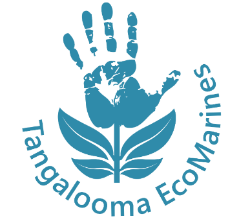 Water Warrior ChallengeTime to educate your friends or family about the importance to keeping our waterways and ocean healthy! Preparation: Step one: Think of at least 2 people that you can invite to your presentation. Step two: Get your equipment ready!Equipment: 
1 x large glass bowl or container 1 x jug of water 1 x wooden spoon ½ cup of dirt ½ cup milk 3 desert spoons of dishwashing liquid 1-2 cotton wool balls pulled apart (or similar) 1 plastic lid (from a water bottle or similar) 1 x plastic bag ripped into pieces 2-3 pieces of smaller litter items (lolly wrapper etc) Step 3: Fill in the gaps for your presentation speech notes.  SPEECH NOTES: Hello and welcome to my EcoMarines Water Warriors Presentation. My name is 					 and I am on a mission to help save the bay! Did you know that our local waterway near our house is 				 	and the local waterway near my school is 						All waterways lead in to Moreton bay, so we have to make sure we look after them.Did you know that Moreton Bay is home to over 10,000 green sea turtles!! Did you know that (choose a marine creature that lives in Moreton Bay)
					 and (choose another one)					also live in Moreton Bay! I would now like to present to you what kind of water I would like to live in if I was a 
				(choose a marine creature that lives in Moreton Bay)(Now place the bowl or container on a table – pour the jug of clean water in) This is the kind of water I would like to live in if I was a marine animal! But what if this was added to the water?(add the dirt and stir with wooden spoon)And this (add the dishwashing liquid)   And this (add the milk and stir again) And this (add the cotton wool) Oh dear – this is not looking very nice!!! And then what if this went in too … (add the plastic lid, plastic bag and small litter items) Yep, I would definitely not want to live here! So what should I do? Should I call a real estate agent and buy a new home? But I'm a 					(insert the animal that you choose) I don’t have any money, I do not have a phone ….what can I do?I’m not sure what the 					(insert the animal that you choose) can do But I can help people care, not litter and do the right thing. I am on a mission to help protect animals. (or insert your own ending) But before I go – please also remember …only the 3 P’s should go down our toilet. Paper, toilet paper that is Pee And poo!! The end, thank you for listening!! Well done – you are now ready to set a date and time, invite your guests …and do your very special presentation! 